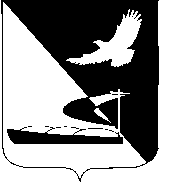 АДМИНИСТРАЦИЯ МУНИЦИПАЛЬНОГО ОБРАЗОВАНИЯ«АХТУБИНСКИЙ РАЙОН»ПОСТАНОВЛЕНИЕ10.04.2019                                                                                               № 223О внесении изменений в постановление администрации МО «Ахтубинский район» от 28.04.2018 № 286В связи с кадровыми изменениями администрация МО «Ахтубинский район»	ПОСТАНОВЛЯЕТ:1. Внести в постановление администрации МО «Ахтубинский район»                  от 28.04.2018 № 286 «Об утверждении состава антитеррористической комиссии муниципального образования «Ахтубинский район» следующие изменения:1.1. Вывести из состава антитеррористической комиссии муниципального образования «Ахтубинский район», утвержденного постановлением (далее - состав комиссии), Малахова А.А.1.2. Ввести в состав комиссии Глущенко А.П. - начальника ОМВД России по Ахтубинскому району.2. МКУ «УХТООМСУ МО «Ахтубинский район» обеспечить размещение настоящего постановления в сети Интернет на официальном сайте администрации МО «Ахтубинский район» в разделе «Документы» подразделе «Документы Администрации» подразделе «Официальные документы».3. Общему отделу администрации МО «Ахтубинский район» представить информацию в газету «Ахтубинская правда» о размещении настоящего постановления в сети Интернет на официальном сайте администрации                      МО «Ахтубинский район» в разделе «Документы» подразделе «Документы Администрации» подразделе «Официальные документы».И.о. главы администрации                                                                       Д.А. Клоков